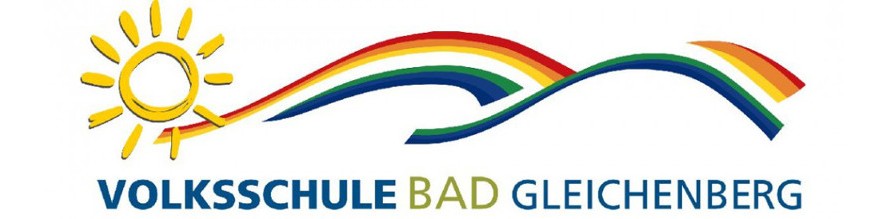 Mailandbergstraße 4, 8344 Bad Gleichenberg      Tel.: 03159/2342340                                                 E-Mail: vs.gleichenberg@bad-gleichenberg.steiermark.atLiebe Eltern!Bitte füllen Sie das Notfallblatt der Sommerschule aus und geben Sie es Ihrem Kind bereits am ersten Schultag der Sommerschule mit:Name der Schülerin/ des Schülers:________________________________________________________Wohnadresse der Schülerin/des Schülers:________________________________________________________Notfallkontakt 1 (Name und Telefonnummer):_______________________________________________________Notfallkontakt 2 (Name und Telefonnummer):_______________________________________________________Wichtige gesundheitliche Informationen (Allergien, Medikamente,…):_______________________________________________________Sonstige Informationen: ________________________________________________________